吉林省白城市化工园区产业规划(2020—2035年)草案公示吉林白城工业园区管理委员会 2022 年 7 月前       言吉林省白城市化工园区隶属于吉林白城工业园区，位于吉林白城工业园区东北部，并将总面积调整为4.99 km2，四至面积调整为西至鸿海街，东至星海街，北侧以珠江路为边界，南至淮河环路。吉林省为进一步优化全省化工产业布局，提高化工产业本质安全和绿色发展水平，规范化工园区开发建设，提升化工园区承载能力，促进化工产业转型升级，推动化工园区高质量发展。《吉林省白城市化工园区产业规划(2020-2035) 》根据《吉林省白城市化工园区总体规划(2020-2035) 》和《吉林省化工园区认定管理实施细则》(试行)等文件编制。吉林省白城市化工园区位于国家级高载能高技术基地，建设白城市化工产业园区将助力我省化工行业发展，完善我省化工行业的产业布局，促进产业链闭环发展。基础发展条件分析土地资源园区总规划范围4.99平方公里，园区现状以水田和旱地等非建设用地为主，共计376.36公顷，占75.34%；建设用地123.18公顷，约占 24.66%，其中已征已建、在建共的147公顷(吉林梅花氨基酸有限责任公司)。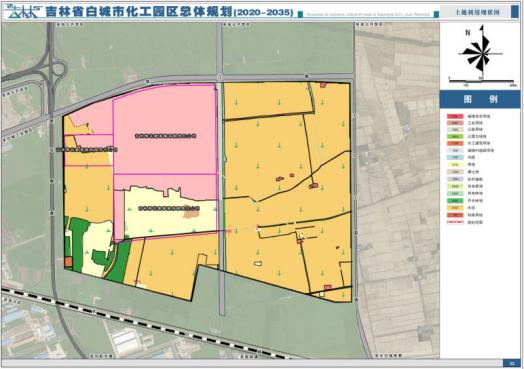 	  土地利用现状图产业基础吉林梅花氨基酸有限责任公司是梅花集团2017年在白城投资建立的全资子公司,公司坐落于吉林白城工业园区，承担建设年加工300万吨玉米，总投资100亿元的玉米精深加工产业化项目。梅花集团是一家国际领先专注于利用生物发酵技术进行研发、生产、销售，产品涉及动物氨基酸、医用氨基酸及胶体多糖产品的生物科技公司，客户遍布全球100多个国家，是多家国内知名企业及跨国公司长期供应商和战略合作伙伴。公司成立于 2002 年，2010 年底在沪市 A 股上市，办公地址位于河北省廊坊市，是目前国内氨基酸综合品类最多、产能最大的生产企业之一。吉林梅花主要是以玉米作为原材料，利用不同的生物发酵技术生 产出不同的氨基酸产品，并对废水、废液、废气及废渣进行回收和综合利用并生产有机肥，从而形成里资源有效利用效率最高的循环经济 生产模式。城市建设吉林白城工业园区于 2005 年初开发建设，2011年12月正式晋 升为省级开发区，控制区规划面积118 平方公里，启动区规划面积 22 平方公里。园区先后被国家农业部和省政府命名为“全国农产品 加工示范基地”、“国家农业产业化示范基地”、“全省农产品加工 示范区”和“国家双创示范基地产业双创示范园区”。园区现辖 1 个 街道办事处，常住人口 4 万人。目前，正在着手进行工业园区与生态新区合并，双区合并后，人口将达到 10 万人。园区成立至今，累计建成工业企业 104 户，实施项目190个。物流交通白城市境内有四平至齐齐哈尔、长春至白城、通辽至让湖路、白城至阿尔山四条铁路贯通全市；公路方面境内有珲乌高速 、嫩 丹高速 、图乌公路、长白公路等多条国省级公路；拥有吉林省最大的内河港口白城市大安港和总占地 26 万平方米内陆港；航空方面白城长安机场是东北地区综合主体交通网的重要组成，是吉林省“一主四辅”机场建设格局中的重要组成部分。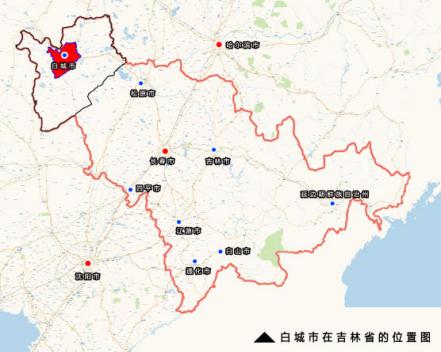 图 1-4：  区位分析图规划背景2021年7月底中共吉林省委十一届九次全会召开。会议审议通 过《中共吉林省委关于全面实施“一主六双”高质量发展战略的决定》(以下简称《决定》)  。白城市位于“一主、六双”产业空间布局中的“双基地”上的西部国家级清洁能源基地的核心，依托白城丰富的风能、太阳能，大力发展风电、光伏发电。充分利用电力优势，发展以高新技术支撑的高 载能产业，重点建设储能产业和数据灾备基地。从吉林当前工作基础、发展需求、支撑力量来看，白城市化工产业园的建设与发展正当其实。国家化工产业政策2019年11月，国家发展和改革委发布了《产业结构调整指导目录》(2019 年本) 。《产业结构调整指导目录》是引导投资方向，政府管理投资项目，制定和实施财税、信贷、土地、进出口等政策的重要依据，由国家发展改革委会同国务院有关部门依据国家有关法律法规制订，经国务院批准后公布，原则上适用于我国境内的各类企业。 党中央、国务院高度重视产业转移工作。《中共中央国务院关于 建立更加有效的区域协调发展新机制的意见》指出：“推进流域产业 有序转移和优化升级，推进上下游地区协调发展”。制定《产业发展与转移指导目录( 2018年本) 》，促进产业合理有序转移，是贯彻 落实党中央、国务院决策部署，促进区域协调发展的重要举措；是推动产业转型升级，实现高质量发展的内在要求；是加快制造强国建设，迈向全球价值链中高端的有效途径。根据《产业发展与转移指导目录 (2018年本)》，白城市优先承接生物化工及氢能化工等产业方向。“三线一单”生态环境分区管控要求白城市“三线一单”成果提炼细化工作在全省环境管控单元划定结果和生态环境分区管控的总体要求框架下，充分结合全市各省级经济开发区(工业集中区) 、各级各类自然保护区、城镇开发边界等实际情况，提炼细化形成了我市“三线一单”生态环境分区管控成果；在不突破全省和重点区域、流域总体准入要求下，充分衔接白城市“十四五”规划和国家最新政策要求，重点对省级经济开发区(工业集中区) 环境管控要求细化，形成省级经济开发区(工业集中区) 生态环境入清单和白城市生态环境准入清单。化工产业发展规划要求《吉林省工业发展“十四五”规划》提出了汽车产业、食品产业、石化产业、装备产业、医药产业、冶金建材产业、光电信息产业、轻工纺织产业、能源产业九大重点发展产业。规划意义白城市化工产业园作为白城市化工产业发展的重要载体，承担着全市化工企业入园发展的重要任务，也承担着白城市产业发展和优化升级的历史使命。规划通过对行业发展形势和园区资源特点的分析，研究白城市化工产业发展的机会和优势条件，确定发展的定位和方向，理清未来发展的思路和产业结构关系，设计重点发展的产业链和项目，促进产业的规范、绿色、高质量发展。规划范围与期限本次规划范围，西至鸿海街，向东延伸东侧边星海街，北侧以临 江南路为边界，南至淮河环路，规划总面积约 4.99 平方公里。时限为 2020——2035 年。规划指导思想严格控制产能严重过剩行业新增产能，对符合政策要求的先进工艺改造提升项目实行等量或减量置换。综合考虑资源、环境、安全等因素，完善产业布局，有序推进产 业基地建设。利用清洁生产、智能控制等先进技术，提高产品质量，降低消耗，减少排放，提高综合竞争能力。强化安全生产责任制，探索高风险危险化学品全程追溯。健全以企业为主体的产学研用协同创新体系，组建一批技术创新战略联盟；充分发挥我国化工产业比较优势，结合“一带一路”战略，  积极推动优势产业开展国际产能合作。根据地方资源条件确定主导产业链，以发展补链延炼项目为主的产业发展思路。规划基本原则化工园区的开发建设和管理要充分考虑化工行业特点，其设立、 选址、布局、建设、管理等必须满足相关法律法规、专项规划、标准规范等要求。符合国家、省、市(州) 重大战略布局，依托现有高新区、开发区、工业集中区、合作园区建设化工园区。与当地主体功能区规划、城乡规划、土地利用总体规划、综合防灾减灾规划、生态环境保护规 划、水资源利用规划等协调统一。规划依据法律、规范标准1.《中华人民共和国城乡规划法》(2019 年修正版) ；2.《中华人民共和国环境保护法》(2014 年修订) ；3.《城市规划编制办法》(建设部令 146 号) ；4.《城市居住区规划设计规范》(GB50180-2018) ；5.《城市用地分类与规划建设用地标准》(GB50137-2011 ) ；6.《工业项目建设用地控制指标》(国土资发[2008]24 号) ；7.《政府核准的投资项目目录》(2016 年本) ；8.《战略性新兴产业重点产品和服务指导目录 (2016 版)  》；9.《产业转移指导目录》(2018 年本) ；10.《产业结构调整指导目录》(2019 年本) ；11.《绿色产业指导目录 (2019 年版)  》；12.《化工园区综合评价导则》(GB/T39217-2020) ；13.《智慧化工园区建设指南》(GB/T39218-2020) 。14.《化工园区安全风险排查治理导则》(试行) ；15.《吉林省化工园区认定管理实施细则》(试行) ；16.《市场准入负面清单(2021 年版)  》；17.《工业和信息化部关于促进化工园区规范发展的指导意见》(工信部原【2015】433 号)  ；18.《国务院安委会办公室关于进一步加强化工园区安全管理的 指导意见》(安委办【2012】37 号)  .政策文件1.《中央办公厅国务院办公厅关于全面加强危险化学品安全生 产工作的意见》(厅字[2020]3 号)  ；2.《国务院办公厅关于石化产业调结构促转型增效益的指导意 见》(国办发[2016]57 号)  ；3.《国务院办公厅关于印发危险化学品安全综合治理方案的通 知》(国办发[2016]88 号)  ；4.《推动原料药产业绿色发展的指导意见》(工信部联消费〔2019〕278 号)  ；5.《吉林省人民政府办公厅关于石化产业调结构促转型增效益 的实施意见》吉政办发[2017]14 号；6. 《中共吉林省委关于全面实施“一主六双”高质量发展战略的 决定》；7. 《吉林省人民政府关于实施“三线一单”生态环境分区管控的 意见》(吉政函〔2020〕  101 号)  ；8. 《白城市人民政府关于切实做好“三线一单”生态环境分区管 控的实施意见》(辽府函〔2021〕  190 号)  。  相关规划1.《十四五规划和 2035 年远景目标纲要》；2.《“十四五”循环经济发展规划》，发改环资〔2021〕969号 ；3.《石油和化学工业"十四五"发展规划》；4.《新材料产业发展指南》；5.《化工新材料产业“十四五”发展指南》；6.《石化产业规划布局方案》；7.《吉林省国民经济和社会发展第十四个五年规划和 2035 年远 景目标纲要》；8.《吉林省工业发展“十四五”规划》；9.《吉林省石化产业发展“十四五”规划》；10.《吉林省医药行业 “十四五”规划》；11.《工业绿色发展规划(2016-2020 年)  》；12.《白城市城市总体规划(2014-2030 年)  》；13.《吉林省白城市化工园区总体规划(2020 年-2035)  》；14.《吉林省白城市化工产业园园区整体性安全风险评价报告》；15.《吉林省白城市化工产业园总体发展规划(2020-2035) 环境 影响报告书》。园区 SWOT 分析及产业定位白城市地处黑、吉、蒙三省(区)交界，公路、铁路、航空交通 便利，是东北西部较大的区域中心城市，也是吉林西部重要的能源基 地、粮食生产基地、特色农产品加工基地、区域商品集散地和生态产业基地，是吉林省重点支持建设的国家级高载能高技术基地。园区现有企业吉林梅花氨基酸有限责任公司是梅花集团2017 年在白城投资建立的全资子公司。梅花集团是一家国际领先专 注于利用生物发酵技术进行研发、生产、销售，产品涉及动物氨基酸、医用氨基酸及胶体多糖产品的生物科技公司。白城是国家大型商品粮基地，是全国农业四大开发区之一，是吉林西部重要的粮食生产基地和特色农产品加工基地，也是全省水稻第一大市是全国最大的绿豆主产区，是全国规模最大的杂豆集散地之一和绿豆交易中心，也是全省乃至全国的杂粮杂豆和油料主产区。白城市水资源、风力资源、土壤资源、太阳能光热资源和农业资 源丰富。利用白城市地处三省交汇的区位优势和玉米等资源优势做大 做强以氨基酸及其下游产品为主导的玉米深加工产业，利用白城市丰富的廉价的风力、光伏等电力资源优势大力发展氢能化工及新材料化工， 抓住中国大力发展化工产业的难得历史机遇，弥补劣势和不足，迎接挑战，园区发展必然进入发展的快车道，园区的经济腾飞指日可待。发展战略选择抓住我国化工产业转型升级机会和国家振兴老东北工业基地 契机，发挥已有梅花生物氨基酸产业基础和相关合作资源优势，吸引外来投资，扩大化工园区产业规模，提升园区产业质量。充分利于地理优势，对接周边产业特点及白城市整体产业发 展规划，发展相配套的氨基酸等化工产业链。对接战略新兴产业需求，布局和发展以科技创新为主要驱动力的高端项目，为白城市化工园区的化工产业长期发展提供持续动力。    园区产业定位园区依托区域资源优势及吉林梅花氨基酸有限责任公司—— 全球最大的赖氨酸生产基地发展赖氨酸化工特色产业，同时发展 氢能化工、精细化工、新材料化工、化学制药等化工产业，并建立区域内生物化工创新发展示范区，推进高校和科研院所科技成果在企业中的产业化，真正实现产学研一体化的发展战略。园区产业发展思路基于白城市化工园区产业现状，结合市场发展趋势，从主导 产业补链强链、区域对口资源合作、技术含量高的项目培育等思 路出发，在白城市大力发展氨基酸及下游产品等化工产业，  转化科技成果生产高附加值的生物化工新材料，利用可利用的光能风 能等资源发展氢能化工，把吉林省建成国内首屈一指的化工产业 集群，创造新的经济增长点。    园区发展目标到规划末期，通过规划的逐步实施，园区投资达到185.5 亿元。 氨基酸化工产业发展研判2018年我国赖氨酸产能大幅扩增之后，赖氨酸厂家产能占 比也发生了明显的变化，赖氨酸产能达到 380 万吨左右，而全球赖氨酸市场份额才接近200万吨，过剩的产能致使竞争加剧，  产品价格一直处于低价位运行，甚至低于生产成本。面对当前氨基 酸国际国内形势，大量氨基酸生产企业停工、停产、重组，氨基酸行业面临严峻的产业洗牌，吉林梅花氨基酸有限责任公司是目前国内氨基酸综合品类最多、产能最大的生产企业之一。随着产业洗牌的结束，氨基酸产业必将迎来春天.在白城市 化工园区大力发展氨基酸化工的同时急需对产业链进行延伸，化解产能过剩带来的压力。氢能源行业发展研判水电解制氢:氢是一种清洁能源，目前氢的制取方式有多种，水电解，甲醇裂解,天然气制氢，沼气制氢，水煤气制氢，这些制氢方式取决于当地的资源情况，白城市具有丰富的风电及光电，且洮儿河、嫩江流经辖区水资源极其丰富，具备大规模发展氢能源的先决条件。园区重点项目规划白城市化工园区根据白城市自然资源条件，结合目前国内外 市场情况，现将园区规划为以赖氨酸生产为龙头的玉米深加工生 物化工、氢能化工、精细化工及新材料化工的产业基地。年产 20 万吨戊二胺项目1,5-戊二胺(1,5-pentanediamine  ) ，俗名1,5-二氨基戊烷( 1,5-diaminopentane  )，分子式为 C5H14N2，分子量为 102.18。戊二胺是 L-赖氨酸在 L-赖氨酸脱羧酶作用下脱羧的产物，  结 构上与己二胺互为同系物，可以替代由传统化工方法生产的己二 胺。通过对戊二胺产品进一步开发，与二元酸进行聚合反应可合成优质高分子材料-新型尼龙，可以替代尼龙 66，是一种环保型的、可持续发展型的、耐高温的生物塑料。年产 5 万吨糠醛及四氢呋喃项目糠醛是由戊聚糖在酸的作用下水解生成戊糖，再由戊糖脱水 环化而成。生产的主要原料为玉米芯等农副产品。项目建设既可 综合利用秸秆、玉米芯，又可为下游相关产业提供原料。糠醛用来作为石化炼制品中的溶剂，从其他碳氢化合物中提 炼二烯烃糠醛，以及其衍生糠醇，可与与苯酚 、丙酮 、尿素反应 制造树脂 。这种树脂用于制造玻璃纤维、一些飞机零件和汽车制 动器。糠醛也是生产呋喃和四氢呋喃溶剂的原料 。羟甲基糠醛已在各种各样的热加工食品中使用。	1 万吨聚碳酸二甲酯项目碳酸二甲酯(DMC) 主要应用于合成聚碳酸酯(PC) ；生产甲基异氧酸酯，进而生产某些氨基甲酸酯类农药；还可替代剧毒光气和 DMS 作为羰基化剂、甲基化剂生产多种化工产品；也可作为一种新型的燃料油添加剂，替代甲基叔丁基醚(MTBE) ，提高燃料油的辛烷值和氧含量，同时可减少环境污染；用作一种中程沸点的有机溶剂，广泛用于电化学及涂料等行业。DMC的分子结构独特 (CH3O-CO-OCH3 ) ，性能优异，因此具有非常广泛的用途，主要用作羰基化和甲基化试剂、汽油添加剂、合成聚碳酸酯(PC)  的原料等。DMC  的大规模生产就是伴随着聚碳酸酯的非光气合成工艺而发展起来的。年产 1 万吨异山梨醇项目 山梨醇是各类淀粉经过水解生成葡萄糖，葡萄糖在加氢催化 剂作用下经过加氢还原制得的。异山梨醇主要由山梨醇两步脱水 法制备。异山梨醇又称为1,4-3,6-二脱水山梨糖醇，在常温常压下为白色或类白色针状结晶或粉末，无臭，味微苦，有引湿性，极易溶于水。年产 5 万吨生物基环保聚醚多元醇项目聚醚多元醇是合成聚氨酯的一种重要原料。聚醚多元醇多种 多样，根据最终产品的用途，可以分为硬泡聚醚多元醇，软泡聚 醚多元醇，高回弹聚醚多元醇，低回弹聚醚多元醇，聚合物聚醚 多元醇等。其中，硬泡聚醚多元醇和软泡聚醚多元醇是用量最大 的两种类型。 年产 1 万吨生物基石墨烯项目石墨烯是由碳原子组成的只有一层原子层厚度的二维晶体， 具有强度高、韧性强 、透光率高等优势，是目前发现的最薄 、强 度最大、导电导热性能最强的新型纳米材料。主要用于储能器件、触控领域 、压力传感领域等，主要产品 形态有触控屏 、智能穿戴产品 、加热产品等；石墨烯粉体主要用 于新材料领域和能源领域等，主要产品形态有超级电容器、防腐 涂料、散热材料等。年产 2 万吨木质素基阻燃剂及阻燃聚氨酯项目木质素基阻燃聚氨酯的开发与生物质燃料乙醇工业副产物木 质素的综合利用及高值化应用直接关联，  提升生物基原材料的应 用价值。利用木质素多羟基结构替代部分聚醚多元醇制备聚氨酯泡沫 材料，对木质素进行改性后制备聚氨酯材料可以增加聚氨酯阻燃 性能，并且降低添加型阻燃剂对高分子材料力学性能的影响。年产 5000 吨生物基戊聚糖硫酸酯项目戊聚糖是多糖的一种主要形式，经化学修饰后的产物具有多 种生理活性,如戊聚糖硫酸酯具有和肝素类似的化学结构具有一 定的抗凝血活性, 因此开发植物来源的戊聚糖硫酸酯具有显著的 经济效益和社会效益。 2 万吨水电解制氢项目白城市具有低廉优质的风力和光伏发电量为在白城市化工 产业园区建立氢能源生产基地提供了充足的电力保障。风力及光伏发电一 电一水电解一氢气(氧气)一变压吸附提 纯一压缩一灌装/园区内管道一运输一用户。园区氢能生产项目分阶段建设，后续必须配套氢能利用项目，比如氢能汽车的利用及氢能电池项目，  玉米深加工中，淀粉糖发酵至糖醇加氢项目等，从而使园区氢能项目产生的氢气能在 园区自给消化。重点企业及项目吉林梅花氨基酸有限责任公司是目前国内氨基酸综合品类最 多、产能最大的生产企业之一。吉林梅花主要是以玉米作为原材 料，利用不同的生物发酵技术生产出不同的氨基酸产品，并对废 水、废液 、废气及废渣进行回收和综合利用并生产有机肥，从而形成里资源有效利用效率最高的循环经济生产模式。年产40 万吨赖氨酸项目、年产30万吨谷氨酸钠项目、年产30万吨赖氨酸生产项目。兄弟科技股份有限公司维生素项目兄弟科技股份有限公司总部位于浙江省海宁市，是全球维生 素行业的领头者，产品覆盖全球100多个国家和地区，公司在维 生素 K3 领域具有突出技术优势和行业地位。项目计划投资 5 亿元，建设维生素K3生产项目。河北久鹏制药有限公司土霉素项目河北久鹏制药有限公司是一家中型医药化工企业，主要产品 盐酸强力霉素原料药、甲烯土霉素盐酸盐，产品出口世界 30 余个 国家。项目计划总投资 5 亿元，年产土霉素、强力霉素 2200 吨。空间规划及公用工程设施规划基于白城市化工园区产业现状，以吉林梅花氨基酸有限责任公司发展的基础，从主导产业补链强链思路出发，在白城市大力发展氨基 酸及下游产品等化工产业，坚持打造全国一流的“氨基酸系列产品基地”的发展战略。利用可利用的光能风能等资源发展氢能化工以及在园区内发展氢能化工应用，开发玉米深加工加氢项目，使园区氢能化工形成闭环式链条。把吉林省建成国内首屈一指的化工产业集群，创造新的经济增长点。建设以工业生产为主，具有信息化、高科技特征的化工园区。 园区位于白城市工业园区东部，距离珲乌高速东出入口 3 公里，东侧紧邻国道 G302。云海街作为主要对外交通通道。园区南侧现有 铁路专用支线与东西向通过白城市的长白铁路相连接，作为货运通道。在临江南路东出入口处和淮海东路东出入口处设置两个道路 交通控制口，化工园区采用封闭式管理，社会车辆从化工园区环路通过。公共设施的内容设置及其规模大小的确定还应综合考虑本化 工园区的发展定位、园区建设规模、园区经济发展水平、园区公共设施现状基础等内容。安全生产和防灾减灾规划白城工业园区管理委员会设立安全生产监督管理局，安全生产监督管理局承担园区安全生产监督管理职责。园区制定了应急预案，拟在园区内企业入驻后建立健全园区应急预 案体系。园区内以后入驻企业应按要求设置专门的安全管理机构，  配备安全 管理人员进行安全管理工作。化工园区应配备园区安全管理机构 (化工 园区管委会) ，化工园区管委会应配备具有化工专业背景的负责人，并建立化工园区管委会领导带班制度；根据企业数量、产业特点、整体安全风险状况，配备满足安全监管需要的人员，其中具有相关化工专业学历或化工安全生产实践经历的人员或注册安全工程师的人员数量不低于 安全监管人员的 75%。园区管委会应设置专门的应急救援指挥中心，依托当地消防机构和医疗机构，并设置应急救援物资储备中心，建立完善的应急救援系统，在事故发生之初就能及时应战，及时消除事故危害，保障人员生产和财产安全。综合防灾规划应以“平灾结合、多灾共用、分区互助、联合保障” 为原则，贯彻落实“预防为主，防、抗 、避 、救相结合”的方针，统筹协调和综合安排防灾设施，保障园区用地安全，应对防灾设施进行空间 整治和有效整合，满足防御和应急救灾的需要。根据《城市综合防灾规划标准》(GBT51327-2018)  规定，应以综合防灾评估为依据，合理设定城市灾害综合防御目标和防御标准，明确灾害高风险片区、重大灾害源点、重大危险源点及重要防护对象的规划管控措施。主要污染源和污染物园区的总排废水以轻度污染的有机废水为主，生产废水中一般 不会含有汞、镉 、砷、六价铬、铅等第一类有害污染物，如有其它重金属污染物的废水必须单独处理，不仅要达标，而且要零排放，因此，确定本园区生产废水和生活污水中主要污染物是 COD、SS、NH3-N 等。园区在运行期噪声源主要有工业企业生产过程中设备噪声源以 及道路交通噪声污染源，由于进区项目设备类型复杂，从而较难从 整体上预测它们的噪声源强，但进区企业都会针对高噪声设备采取一定的防治措施，使其噪声对环境的影响限制在厂界内，同时厂内绿化面积不能低于企业用地面积的30%，使厂界噪声满足《工业企业厂界环境噪声排放标准》(GB12348-2008)  中对厂界噪声提出的限值要求工业固体废物根据工业结构的不同，固体废物的品种和产生量 有很大的差别。虽然园区规划确定了发展的产业类型，  但由于将来 入区的企业还有很大的不确定性，因此，难以具体确定未来工业区产生的工业固体废物的产量。对于企业产生的危险废物，应送往有资质单位统一进行安全处理、处置。一般工业固体废物应综合利用，不能综合利用的应尽量做到最小化和无害化。防治措施区企业按清污分流、雨污分流原则建立完善的常规排水系 统和应急排水系统，确保各类废水得到有效收集和处理；高浓度废 水需采取污水预处理措施，以满足污水处理设施进口控制指标要求，严禁将高浓度废水稀释排放。    废气防治措施对集中供暖范围内企业采用集中供暖，不在供暖范围内的企业 使用电、天然气或其他清洁能源。入区企业要严格执行“三同时”，优化工艺流程，推行清洁生产工艺，对污染物排放量进行全过程控制。环境风险应急预案园区应制定《突发环境事件风险应急预案总体预案》，区内企 业应进行风险评估，并编制《突发环境事件应急预案单项预案》，该预案作为工业园区内各企业制定相应预案的指导文件，区内企业根据规模大小、管理特点应分别制定企业、工厂、车间三级应急预案，或企业、车间二级应急预案，或企业应急预案。经济效益及投资强度园区建设分为近远期两个阶段。近期建设以吉林梅花300万吨 玉米深加工项目为主体，年加工300万吨玉米。后续二期年产30万吨谷氨酸钠及10万吨有机肥项目。远期根据氨基酸产品市场、原料供应、技术创新及延伸产业链等情况，积极开展氨基酸的后续利用，提高综合利用率，进一步完善氨基酸产业链条，促进绿色可持续发展。立足全球最大氨基酸生产基地的同时将白城资源优势转化为经济优势，推动地区能源利用方式向绿色可持续发展模式转变，促进白城市产业结构绿色转型，加快产业强市的进程。  投资强度分析到规划期限内，园区规划重点项目总投资185.5亿元，园区总占地面积4.99平方公里，投资强度为3710万元/公顷。实施步骤及保障措施确定园区产能总量规模。结合市场需求、资源承载能力、环 境容量，以此为依据，规划园区产品的拓展方向。加快资源优化组合，优化产品结构，推动节能减排。鼓励现企业按产业链资源优化组合。确立园区定位及整体规划。根据产业规划，  完善园区内的交 通、给水、排水、热力、燃气、电力、通信、仓储、物流、服务业等 配套基础设施。根据本规划中提出的目标，做好园区的规划编制、征地清表， 解决给排水、电力、交通等基础设施建设，与白城市建设有机的融合。争取上级政策支持。举全市之力，攻坚克难，使白城化工产业园区成为全球最大氨基酸生产基地。